Załącznik do uchwały Rady Pedagogicznej nr 18/2022 z dnia 31.08.2022 r.STATUTZespołu Szkół Centrum Kształcenia Rolniczegow Sypniewie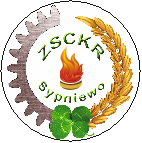 Opracowany na podstawie:Ustawy z dnia 14 grudnia 2016 r. – Prawo oświatowe (t. j. Dz. U. z 2021 r. poz. 1082 ze zm.);Ustawy z dnia 7 września 1991 r. o systemie oświaty (t. j. Dz. U. z 2021 r. poz. 1915 ze zm.);Ustawy z dnia 26 stycznia 1982 r. Karta Nauczyciela (t. j. Dz. U. z 2021 r. poz. 1762 ze zm.);oraz aktów wykonawczych do ww. ustaw.SPIS TREŚCI:Rozdział I  Informacje ogólne…………………………………………………...………….. 4Rozdział II Cele i zadania zespołu………………………………………………………….. 5Rozdział III Dyrektor zespołu oraz sposób funkcjonowania organów szkół                        wchodzących w skład zespołu…………………………...………………….. 6Rozdział IV Nauczyciele i inni pracownicy zespołu……………….………………………. 7Rozdział V  Postanowienia końcowe………………………………………………………… 7Rozdział IInformacje ogólne§1.Zespół Szkół Centrum Kształcenia Rolniczego w Sypniewie, zwany dalej „Zespołem szkół”, został  powołany w celu wspólnego zarządzania jednostkami oświatowymi.Siedzibą Zespołu Szkół jest Sypniewo, ul. Kwiatowa 3, gmina Więcbork, powiat sępoleński, województwo kujawsko-pomorskie.Organem prowadzącym Zespół Szkół jest Minister Rolnictwa i Rozwoju Wsi,                        ul. Wspólna 30; 00-930 Warszawa;  nadzór pedagogiczny sprawuje  Minister Rolnictwa     i Rozwoju Wsi oraz Kujawsko-Pomorski Kurator Oświaty, ul. Konarskiego 1-3; 85-066 Bydgoszcz.§2.W skład zespołu szkół wchodzą następujące szkoły:Zespół Szkół Centrum Kształcenia Rolniczego Technikum im. ks. dra Szczepana  Gracza  w Sypniewie,  zwanej dalej „Technikum”, kształcącej w  zawodach: technik rolnik;technik mechanizacji rolnictwa i agrotroniki;technik architektury krajobrazu;technik żywienia i usług gastronomicznych;technik weterynarii;technik urządzeń i systemów energetyki odnawialnej.Zespół Szkół Centrum Kształcenia Rolniczego Branżowa Szkoła  I stopnia im. ks. dra Szczepana Gracza  w Sypniewie, zwana dalej „Branżową szkołą I stopnia”,kształcąca w zawodach rolniczych: rolnik, mechanik-operator pojazdów i maszyn                      rolniczych, ogrodnik, kucharz, piekarz, cukiernik, wędliniarz;Szkoła Policealna (na podbudowie liceum lub technikum);Zespół Szkół Centrum Kształcenia Rolniczego Centrum Kształcenia Ustawicznego w Sypniewie, zwane dalej „Centrum”;Zespół Szkół Centrum Kształcenia Rolniczego Branżowa Szkoła II stopnia       w Sypniewie, zwana dalej „Branżową szkołą II stopnia”.W Branżowej szkole I stopnia mogą funkcjonować oddziały integracyjne lub specjalne             kształcące uczniów niepełnosprawnych.W ramach wyżej wymienionych typów szkół  zespół  może organizować kwalifikacyjne kursy zawodowe.W latach szkolnych 2019/2020 – 2022/2023 w technikum prowadzi się klasy  dotychczasowego technikum na następujących warunkach:z dniem 1 września 2020 r. likwiduje się klasę I, a w latach następnych kolejne klasy   dotychczasowego Technikum;z dniem 31 sierpnia 2023r. zakończą działalność klasy dotychczasowego Technikum.§ 3.Zespół szkół jest jednostką budżetową, która pokrywa swoje wydatki bezpośrednio z budżetu państwa, a uzyskane wpływy odprowadza na rachunek bankowy do budżetu państwa.W zespole szkół tworzy się jeden plan finansowy obejmujący wykonanie zadań szkół wchodzących w skład zespołu.Zespół szkół dokumentuje swoją działalność zgodnie z odrębnymi przepisami.Zespół jako jednostka budżetowa gromadzi na wydzielonym rachunku bankowym dochody własne uzyskiwane:     1) opłat za udostępnienie dokumentacji przetargowej;
     2) z tytułu odpłatności za wyżywienie w internacie, ponoszonych przez rodziców lub          prawnych opiekunów; 
     3) ze spadków, zapisów i darowizn w postaci pieniężnej na rzecz jednostki;
     4) z odszkodowań i wpłat za utracone lub uszkodzone mienie będące w zarządzie bądź         użytkowaniu jednostki budżetowej;
     5) z działalności wykraczającej poza zakres działalności podstawowej określonej          w statucie;
     6) z opłat za duplikaty świadectw, legitymacji szkolnych;
     7) z dopłat bezpośrednich i innych płatności stosowanych w ramach Wspólnej Polityki          Rolnej Unii Europejskiej, otrzymanych na podstawie odrębnych przepisów.Zespół na podstawie zgody Ministra Rolnictwa i Rozwoju Wsi tworzy rachunek dochodów własnych, na którym będą gromadzone wyżej wymienione dochody.Dochody własne jednostki przeznaczone są na sfinansowanie:
 1) wydatków bieżących, majątkowych i inwestycyjnych;
 2) cele wskazane przez darczyńcę;
 3) remont lub odtworzenie mienia w przypadku uzyskania dochodów z tytułu       wymienionego w ust.4 pkt 4.Rozdział IICele i zadania zespołu§ 4.Zespół szkół został utworzony w celu podniesienia sprawności i efektywności zarządzania szkołami wymienionymi w § 2.§ 5.Zadaniem zespołu szkół jest:zapewnienie warunków realizacji statutowych celów i zadań szkół wchodzących              w skład zespołu szkół;zarządzanie i administrowanie obiektami należącymi do szkół wchodzących w skład zespołu szkół;organizowanie wspólnej obsługi administracyjno-finansowej szkół wchodzących             w skład zespołu szkół; prowadzenie polityki kadrowej służącej poprawie jakości pracy szkół wchodzących       w skład Zespołu szkół.Rozdział IIIDyrektor zespołu szkół oraz sposób funkcjonowania organów szkół wchodzących w skład zespołu szkół§ 6.Dyrektor zespołu szkół, zwany dalej „dyrektorem” jest jednoosobowym organem wykonawczym zespołu oraz jednoosobowym organem wykonawczym szkół wchodzących w skład zespołu.Dyrektor wykonuje obowiązki, a także posiada uprawnienia określonych przepisach dla:kierownika jednostki organizacyjnej Ministerstwa Rolnictwa i Rozwoju Wsi, którą zarządza i reprezentuje na zewnątrz;kierownika jednostki budżetowej, w której odpowiada za całość gospodarki finansowej w tym organizowanie zamówień publicznych;organu administracji publicznej w sprawach wydawania decyzji administracyjnych, postanowień i zaświadczeń oraz innych oddziaływań administracyjno-prawnych na podstawie odrębnych przepisów;dyrektora szkół wchodzących w skład zespołu opisane w ich odrębnych statutach;szczegółowe kompetencje dyrektora określają odrębne przepisy oraz statuty szkół wchodzące w skład zespołu;dyrektor przyjmuje skargi i wnioski, dotyczące organizacji pracy zespołu oraz szkół wchodzących w skład zespołu, przekazane na piśmie, drogą elektroniczną lub złożone ustnie do protokołu.§ 7.Rady pedagogiczne szkół wchodzących w skład zespołu tworzą wspólnie działającą „Radę pedagogiczną szkół wchodzących w skład Zespołu Szkół Centrum Kształcenia Rolniczego w Sypniewie”.Połączenie rad pedagogicznych szkół wchodzących w skład zespołu nie narusza kompetencji określonych dla poszczególnych rad pedagogicznych, w ich odrębnych statutach.Wspólnie działające rady pedagogiczne działają na podstawie wspólnie ustalonego „Regulaminu Rady Pedagogicznej szkół wchodzących w skład Zespołu Szkół Centrum Kształcenia Rolniczego w Sypniewie”, który określa:organizację zebrań;sposób powiadamiania członków rady o terminie i porządku zebrania;sposób dokumentowania działań rady pedagogicznej;wykaz spraw, w których przeprowadza się głosowanie tajne.§ 8.Rady rodziców szkół wchodzących w skład zespołu tworzą wspólnie działającą „Radę Rodziców szkół wchodzących w skład Zespołu Szkół Centrum Kształcenia Rolniczego w Sypniewie”.Połączenie rad rodziców szkół wchodzących w skład zespołu nie narusza kompetencji określonych dla poszczególnych rad rodziców, w ich odrębnych statutach.Wewnętrzną strukturę wspólnie działających rad rodziców, tryb jej pracy oraz szczegółowy sposób przeprowadzania wyborów określa „Regulamin Rady Rodziców szkół wchodzących w skład Zespołu Szkół Centrum Kształcenia Rolniczego w Sypniewie”.§ 9Samorządy uczniowskie szkół wchodzących w skład zespołu tworzą wspólnie działający „Samorząd uczniowski szkół wchodzących w skład Zespołu Szkół Centrum Kształcenia Rolniczego w Sypniewie”.Połączenie samorządów uczniowskich szkół wchodzących w skład zespołu nie narusza kompetencji określonych dla samorządów uczniowskich poszczególnych szkół, w ich odrębnych statutach.Zasady wybierania i działania organów wspólnie działającego samorządu uczniowskiego określa „Regulamin Samorządu uczniów szkół wchodzących w skład Zespołu Szkół Centrum Kształcenia Rolniczego w Sypniewie” uchwalony przez ogół uczniów szkół wchodzących w skład zespołu w głosowaniu równym, tajnym i powszechnym.Rozdział IVNauczyciele i inni pracownicy Zespołu szkół§ 10Zespół jest pracodawcą nauczycieli oraz pracowników niepedagogicznych zatrudnionych do wykonania zadań zespołu, w tym do wykonania zadań szkół wchodzących w skład zespołu.Zakresy zadań nauczycieli szkół wchodzących w skład zespołu określają statuty tych szkół.Rozdział VPostanowienia końcowe§ 11Zmian w niniejszym statucie dokonuje rada pedagogiczna w trybie właściwym dla jego nadania.Przewodniczący Rady Pedagogicznej